KIT LIST - FRANK CHAPMAN MAIN BUILDINGThis list is based on a 4 night stay – please adjust accordingly for the length of visit:Sleepwear (Warm for possible cold nights)SlippersSweater / fleece – fairly thick x 2Trousers x 4T- shirts x 6Washing Kit and towel for washingOutdoor shoes x 1Wellies Waterproofs Coat x 1Torch with fresh batteries.Plastic bags x 5 for dirty clothes and footwearWinter KitWaterproof & Warm JacketWarm hatWarm GlovesScarfExtra socks – long for wearing with welliesLip salveSummer KitA hat – preferably with a peak for protection from the sunSun cream (Factor 15 or above)Sun glasses if you have themT shirts with short sleeves and not strapsA refillable drink bottleTop tips!As an outdoor centre your child will get muddy at some point – old clothes are better than brand new onesPlease make sure the children are able to carry their bag upstairs to the bedrooms.  It’s a good idea to pack together so they know what’s going in the bags and where.Please ensure all belongings are clearly labelled.We provide all the bedding.  However, some children like to bring their own pillow case or single duvet cover; in some cases, the connection with home can help them settle in. You can see some Frequently Asked Questions at www.sandwellresidentials.co.uk/plan-your-visit/faqs/GROUP LEADERS:  ADDITIONAL INFOAt the centre we have:A range of waterproof tops and bottom in most sizes for use in very bad weather and also as protection from mud – children are encouraged to bring their own suitable warm jackets though	A range of wellington boots in most sizes for those with unsuitable footwear for the conditions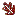 	All the safety equipment required for activities	Small range games equipment, however you are welcome to bring your own footballs, bats, games	DVD’s & videos for evening viewing – suitable for a range of age groups	Facilities to launder and dry clothing in an emergency if needed	Hair driers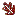 Staff might choose to bring:		Your own snacks and refreshments.  We provide tea, coffee and hot chocolate for you.		Extra games equipment for free time; bats, balls, hoops etc etc if requiredResources and equipment for ‘Leaders time’ – pencils, rubbers etc if required	Cameras for recording your visit Common questions from children:Mobile phones, etc.  Any expensive equipment is brought entirely at the owner’s risk.  No mobile phones – there is no very little mobile phone reception at our site. All electronic items are best left at home.  We discourage cameras; it’s best for you to capture the pictures at your discretion.  Money – you can choose a maximum spinding limit for the souvenir shop – if children choose to bring money, please ensure they bring change as we cannot always change £5/£10 notesSnacks.  We will provide the children with plenty to eat, and are actively discouraging unhealthy snacks between meals.  No food is allowed in the dorms.
Clothing and effects as detailed on the kit list and clearly named.  It is important parents stick to the guidelines as huge amounts are not necessary.  Old clothes are recommend; the children may get muddy during the visit A warm waterproof coat, one pair of shoes, slippers and wellies or boots all suitable for the forest and the good old British weather!You can see some Frequently Asked Questions at www.sandwellresidentials.co.uk/plan-your-visit/faqs/